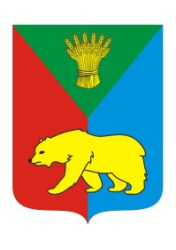 РОССИЙСКАЯ ФЕДЕРАЦИЯИРКУТСКАЯ ОБЛАСТЬ   ИРКУТСКИЙ РАЙОНДУМАХомутовского муниципального образованияЧетвертый созывРешение___________________                                                                           №_________           с. ХомутовоО внесении изменений  в решениеДумы Хомутовского муниципального образования от 27.08.2020  № 39-172/д          В целях эффективного осуществления задач, возложенных  на органы местного самоуправления поселения, руководствуясь Федеральным законом от 06.10.2003 №131-ФЗ «Об общих принципах организации местного самоуправления в Российской  Федерации», статьей 6 Устава Хомутовского муниципального образования,  Дума Хомутовского муниципального образованияРЕШИЛА:	1. Внести в решение Думы Хомутовского муниципального образования от 27.08.2020 № 39-172 «О передаче части полномочий по решению вопроса местного значения Хомутовского муниципального образования «участие в предупреждении и ликвидации последствий чрезвычайных ситуаций в границах поселения» на 2021 год» следующие изменения:1.1. Пункт 2 изменить и изложить в следующей редакции: «2. Объем межбюджетных трансфертов, передаваемых бюджету Иркутского районного муниципального образования из бюджета Хомутовского  муниципального образования на осуществление в 2021 году органом местного самоуправления Иркутского районного муниципального образования полномочия по решению вопроса местного значения по участию в предупреждении и ликвидации последствий чрезвычайных ситуаций в границах поселения в размере 24 791,50 рублей (Двадцать четыре тысячи семьсот девяносто один рубль пятьдесят копеек) в соответствии с Бюджетным кодексом Российской Федерации».2. Опубликовать данное решение в установленном законом порядке.	3. Контроль за исполнением настоящего решения возложить на постоянную комиссию по бюджету, ценообразованию, социально-экономическому развитию и ресурсообеспечению Думы Хомутовского муниципального образования (Ветров  А.К.)Глава Хомутовского муниципального  образования 	    В.М. Колмаченко